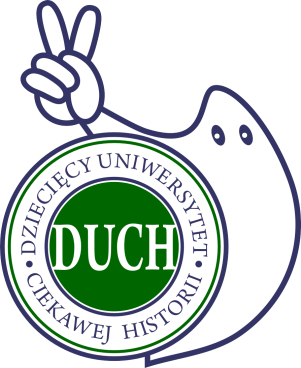 FORMULARZ ZGŁOSZENIOWY 2017/2018Program dla szkół podstawowych WYWOŁAJ DUCHA!Szkoła nr……………………………………………………………………………………………………………………………………………………………………….Adres szkoły………………………………………………………………………………………………………………………………………………………………….NIP………………………………………………………………………………REGON…………………………………………………………………………………….Klasa(y) zgłaszająca(ce) udział (MINIMUM DWIE)……………………………………………………………………………………………………….Liczba dzieci …………………………………………………………………………………………………………………………………………………………………Wybrane cykle………………………………………………………………………………………………………………………………………………………………Imię i nazwisko nauczyciela zlecającego………………………………………………………………………………………………………………………..Telefon kontaktowy i mail nauczyciela zlecającego ………………………………………………………………………………………………………Koszt udziału ucznia w cyklu pięciu spotkań to 40 zł (koszt jednostkowy wykładu 8 zł/uczeń) Płatność za zajęcia zostanie uiszczona na konto Fundacji najpóźniej po 3 zajęciachSzkoła zapewni sprzęt do odtworzenia prezentacji (komputer i rzutnik)Podpis nauczyciela                                                                          			 podpis Dyrekcji oraz pieczęć szkołyWypełniony formularz prosimy odesłać mailem: uniwersytet@duch.edu.pl (skan) lub faxem: (22) 350 63 39Program WYWOŁAJ DUCHA! realizowany jest przez Fundację Dziecięcy Uniwersytet Ciekawej Historii 